Mountaineer Area Council Clarksburg Cub Scout Day Camp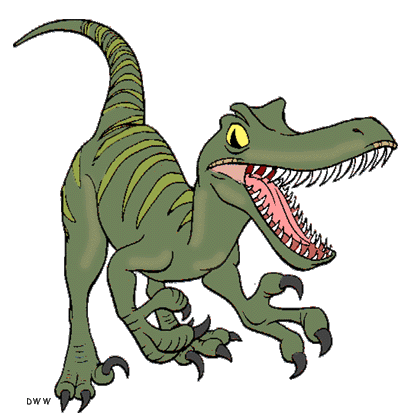 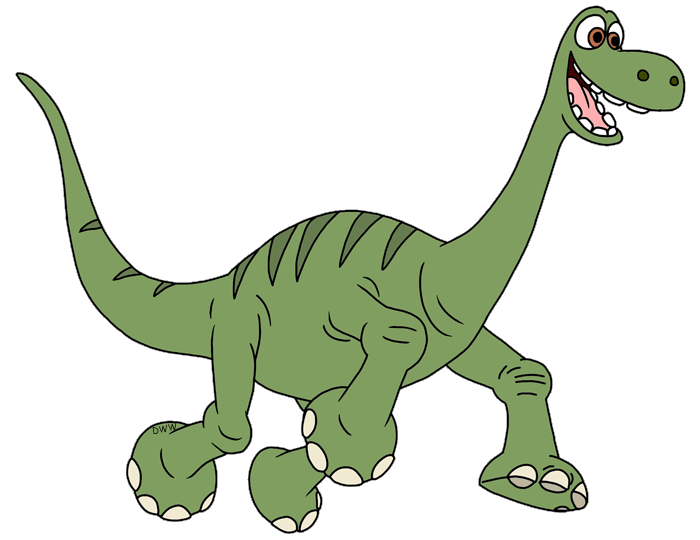         June 10 – 14, 2019Greetings Cub Scouts, RAWR!!! A Webelo-Saurus has been spotted at the Clarksburg VA Park. It is also believed that there are dinosaur eggs hidden in the area. We need some Brave cub scouts to sharpen their Paleontologist skills! During the week we will teach our little explorers tracking, first aid, BB guns, archery, and water skills. Are you up for the challenge?In order to provide each Cub Scout with a safe and effective camp experience at a reasonable cost, Cub Scout families need to be aware of our policies and practices.Cost: (No Exceptions)$45 – per Scout if received on or before May 20th.$55 – per Scout if received after May 20th.$65 – per Scout for walk-on campers.NOTE: Non- Scouts may attend day camp, please add $20 to the cost above and fill out a Scout application (for insurance reasons) Questions call Peggy Sue MillerHere is the easiest way to insure everyone gets registered.*ParentsComplete ALL forms.Mark your son’s shirt size and Scout rank in the fall.Turn into your Pack Cubmaster.You may also register online at  http://www.macbsa.org/  but you must still print your forms and turn them into your Pack Cubmaster!!!*Parents please keep in mind that we are always looking for volunteers to help. You will have a great time helping at our wonderful camp.*CubmasterAll forms must be turned in as a Pack!!!Send a list of Scouts attending camp and applications to: Peggy Sue Miller – wvmiller@hotmail.com98 Hickory Heights DrClarksburg, WV 26301Mail all Money to:Mountaineer Area Council1831 Speedway Avenue
Fairmont, WV 26554    304.623.2040Time:Program activities begin at 8:30 am each day. Closing Ceremony will begin at 3:15 pm and you may sign your Scout out after the Closing Ceremony is completed about 3:30 pm. Please be on time. Cub Scout drop-off and pick-up will be monitored. Your Scout will not be allowed to leave without a parent/guardian. If someone new is picking up your Scout, please send a note and inform your Scout’s Den Leader.Remember that we only have the well-being of your child in mind.NOTE: Drop Off and Pick Up Location Has Changed!!  All Scouts will be dropped off and picked up at the FREEDOM shelter (Large Shelter, in Pool Parking lot).  Absolutely no one can PARK up top in the Amphitheater Parking lot.  All Parking is in the Freedom Shelter / Splash Zone parking Lot.Lunch:Your Scout will need to bring a brown bag lunch to camp. Please remember that we do not have a refrigerator at camp to store your Scouts lunch, so be careful what you send.There will be pepperoni rolls and cold drinks available at the trading post that your Scout can purchase. Supplies are limited.	*You may want to pack extra healthy snacks. *What to wear:      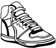 Everyone will be expected to wear athletic shoes EVERY DAY.No sandals. No flip flops. This rule applies to Cub Scouts, Leaders, Tag-A-Longs, and Junior Staff.Scouts will be given a Camp T-shirt on Monday and are asked to wear this shirt every day to camp. This will help distinguish our Cub Scouts from the other children in the park.Spending Money:There will be a Trading Post/ Den Time session at camp every day when your scout will be able to purchase Scouting items, cold drinks, snacks, and other related products.Visitors:Visitors are those who are not registered as Campers, Program Staff or Den Leaders. Visitors are welcome to attend and observe camp any day of the week. Registration at the camp office upon arrival is required.Siblings: (Offered only to Camp Staff adults.)Adults who are part of our Staff may bring a sibling who is not in the Scouting program (Tag-A-Long) for the same fee as a scout (see above). Tag-A-Longs are the responsibility of their guardian and a completed health form must be submitted directly to the camp director.Adult Volunteers:Applicants for Program Staff and Den Leader positions must be 21 years or older. Applicants will be screened, and positions are filled before camp begins. Please mail these applications directly to the camp director (address below), not to the council, by May 20th. You will be requested to attend one training session, this will provide additional camp information and policies. There will be two training sessions offered, one will be held.Thank you for taking the time to read this important message. If you have any questions or concerns, please contact one of the following: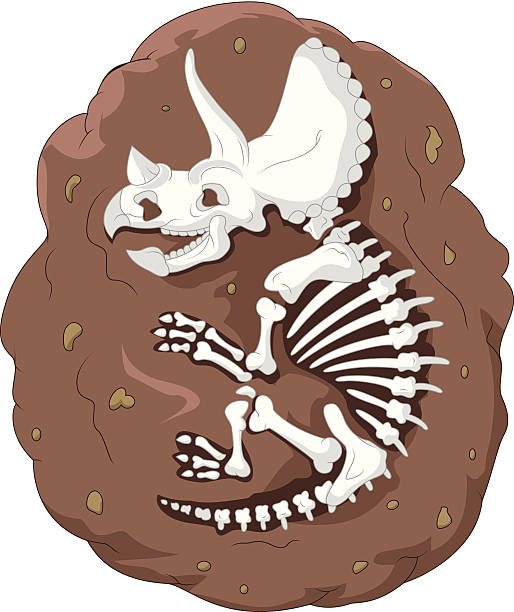 Yours in Scouting,Peggy Sue Miller Camp Director98 Hickory Heights Dr. Clarksburg, WV 26301(304) 623-2040 (H)wvmiller@hotmail.comMountaineer Area Council1831 Speedway Avenue
Fairmont, WV 26554(304) 366-3940http://macbsa.org/Important announcement from your Camp DirectorThe only way I can promise you a t-shirt (in your size) for camp is if you fill out your Registration Forms and turnthem in to your Cubmaster by the May 20th deadlineI will “do my best” to get late entries and walk-ons their T-shirt.However, they will not be ready on Monday morning.If you are unable to contact your Cubmaster please send everything to the Camp Director Peggy Sue Miller.